Печатное средство массовой информации органов местного самоуправления муниципального образования Елизаветинское сельское поселение Гатчинского муниципального района Ленинградской области – печатное изданиеПротокол публичных слушаний по проекту образования земельных участков, на которых расположены многоквартирные дома по адресам: Ленинградская область, Гатчинский район, п. Елизаветино, ул. Парковая, д.1. д.2, д.3, д.11, д.12, Ленинградская область, Гатчинский район, д. Шпаньково, ул. Алексея Рыкунова, д.1. д.2, д.3, д.4, д.5, д.6, д.7, д.8, д.9, д.10, д.13, д.14, д.16, Ленинградская область, Гатчинский район, д. Шпаньково, ул. Коммунальная д.1001 ноября 2023 года                                                         16 ч. 00 мин.Место проведения: Российская Федерация, Ленинградская область, Гатчинский район, п. Елизаветино, ул. Парковая, д. 17, актовый зал.Присутствовали: сотрудники Администрации муниципального образования Елизаветинского сельского поселения; жители п. Елизаветино – 14 человек.Инициатор публичных слушаний: Глава муниципального образования Елизаветинское сельское поселение Гатчинского муниципального района Ленинградской областиПубличные слушания назначены постановлением главы муниципального образования Елизаветинское сельское поселение Гатчинского муниципального района Ленинградской области от 27.09.2023г. № 14. Решение о проведении публичных слушаний опубликовано в газете «Елизаветинский вестник» выпуск от 28.09.2023 года № 45.Председатель публичных слушаний – Глава муниципального образования Елизаветинское сельское поселение Гатчинского муниципального района Ленинградской областиСекретарь публичных слушаний – Папилова Светлана Юрьевна – главный специалист отдела земельным вопросам и имуществу администрации муниципального образования Елизаветинского сельского поселения. Повестка публичных слушаний:Рассмотрение проекта образования земельных участков, на которых расположены многоквартирные дома по адресам: Ленинградская область, Гатчинский район, п. Елизаветино, ул. Парковая, д.1. д.2, д.3, д.11, д.12, Ленинградская область, Гатчинский район, д. Шпаньково, ул. Алексея Рыкунова, д.1. д.2, д.3, д.4, д.5, д.6, д.7, д.8, д.9, д.10, д.13, д.14, д.16, Ленинградская область, Гатчинский район, д. Шпаньково, ул. Коммунальная д.10 Для работы предлагается установить следующий регламент:время выступления – 5 минут, прения – не более 5 минут.За повестку дня:Голосовали: «За» - единогласно.Повестка дня утверждена.С.Ю. Папилова открыла публичные слушания, осветила вопрос слушаний и проинформировала, что с момента публикации о проведении публичных слушаний замечаний и предложений по данному вопросу в администрации муниципального образования Елизаветинского сельского поселения не поступало. Сообщила, что публичные слушания проводятся в соответствии с требованиями Земельного кодекса, Градостроительного кодекса. Предоставила слово начальнику отдела по земельным вопросам и имуществу Н.Н. Великановой.Н.Н. Великанова: В соответствии с п. 5 ст. 46 Градостроительного кодекса Российской Федерации проекты межевания территорий выносятся на публичные слушания. На территории муниципального образования Елизаветинское сельское поселение Гатчинского муниципального района Ленинградской области утверждены и действуют Правила землепользования и застройки, в соответствии с которыми подготовлены образования земельных участков. 1. Земельный участок расположен по адресу: Российская Федерация, Ленинградская область, Гатчинский район, Елизаветинское сельское поселение, п. Елизаветино, ул. Парковая, уч.1, категория земель – земли населенных пунктов, разрешенное использование – малоэтажная многоквартирная жилая застройка. Земельный участок расположен в территориальной зоне Ж4 – Зона застройки малоэтажными жилыми домами. Разрешенное использование вновь образуемого земельного участка указано в соответствии с классификатором видов разрешенного использования земельных участков, утвержденным приказом Минэкономразвития РФ от 01.09.2014 №540 «Об утверждении классификатора видов разрешенного использования земельных участков».Предлагаю одобрить проект образования земельного участка многоквартирного дома для установления: «Местоположения границ образуемого земельного участка под многоквартирным домом расположенного: Ленинградская область, Гатчинский район, Елизаветинское сельское поселение, п. Елизаветино, ул. Парковая, уч. 1». Голосовали: «За» - единогласно.2. Земельный участок расположен по адресу: Российская Федерация, Ленинградская область, Гатчинский район, Елизаветинское сельское поселение, п. Елизаветино, ул. Парковая, уч. 2, категория земель – земли населенных пунктов, разрешенное использование – малоэтажная многоквартирная жилая застройка. Земельный участок расположен в территориальной зоне Ж4 – Зона застройки малоэтажными жилыми домами. Разрешенное использование вновь образуемого земельного участка указано в соответствии с классификатором видов разрешенного использования земельных участков, утвержденным приказом Минэкономразвития РФ от 01.09.2014 №540 «Об утверждении классификатора видов разрешенного использования земельных участков». Предлагаю одобрить проект образования земельного участка многоквартирного дома для установления: «Местоположения границ образуемого земельного участка под многоквартирным домом расположенного: Ленинградская область, Гатчинский район, Елизаветинское сельское поселение, п. Елизаветино, ул. Парковая, уч. 2». Голосовали: «За» - единогласно.3. Земельный участок расположен по адресу: Российская Федерация, Ленинградская область, Гатчинский район, Елизаветинское сельское поселение, п. Елизаветино, ул. Парковая, уч. 3, категория земель – земли населенных пунктов, разрешенное использование – малоэтажная многоквартирная жилая застройка. Земельный участок расположен в территориальной зоне Ж4 – Зона застройки малоэтажными жилыми домами. Разрешенное использование вновь образуемого земельного участка указано в соответствии с классификатором видов разрешенного использования земельных участков, утвержденным приказом Минэкономразвития РФ от 01.09.2014 №540 «Об утверждении классификатора видов разрешенного использования земельных участков».Предлагаю одобрить проект образования земельного участка многоквартирного дома для установления: «Местоположения границ образуемого земельного участка под многоквартирным домом расположенного: Ленинградская область, Гатчинский район, Елизаветинское сельское поселение, п. Елизаветино, ул. Парковая, уч. 3». Голосовали: «За» - единогласно.4. Земельный участок расположен по адресу: Российская Федерация, Ленинградская область, Гатчинский район, Елизаветинское сельское поселение, п. Елизаветино, ул. Парковая, уч. 11, категория земель – земли населенных пунктов, разрешенное использование – малоэтажная многоквартирная жилая застройка. Земельный участок расположен в территориальной зоне Ж4 – Зона застройки малоэтажными жилыми домами. Разрешенное использование вновь образуемого земельного участка указано в соответствии с классификатором видов разрешенного использования земельных участков, утвержденным приказом Минэкономразвития РФ от 01.09.2014 №540 «Об утверждении классификатора видов разрешенного использования земельных участков».Предлагаю одобрить проект образования земельного участка многоквартирного дома для установления: «Местоположения границ образуемого земельного участка под многоквартирным домом расположенного: Ленинградская область, Гатчинский район, Елизаветинское сельское поселение, п. Елизаветино, ул. Парковая, уч. 11». Голосовали: «За» - единогласно.5. Земельный участок расположен по адресу: Российская Федерация, Ленинградская область, Гатчинский район, Елизаветинское сельское поселение, п. Елизаветино, ул. Парковая, уч. 12, категория земель – земли населенных пунктов, разрешенное использование – малоэтажная многоквартирная жилая застройка. Земельный участок расположен в территориальной зоне Ж4 – Зона застройки малоэтажными жилыми домами. Разрешенное использование вновь образуемого земельного участка указано в соответствии с классификатором видов разрешенного использования земельных участков, утвержденным приказом Минэкономразвития РФ от 01.09.2014 №540 «Об утверждении классификатора видов разрешенного использования земельных участков».Предлагаю одобрить проект образования земельного участка многоквартирного дома для установления: «Местоположения границ образуемого земельного участка под многоквартирным домом расположенного: Ленинградская область, Гатчинский район, Елизаветинское сельское поселение, п. Елизаветино, ул. Парковая, уч. 12». Голосовали: «За» - единогласно.6. Земельный участок расположен по адресу: Российская Федерация, Ленинградская область, Гатчинский район, Елизаветинское сельское поселение, д. Шпаньково, ул. Алексея Рыкунова, уч. 1, категория земель – земли населенных пунктов, разрешенное использование – малоэтажная многоквартирная жилая застройка. Земельный участок расположен в территориальной зоне Ж4 – Зона застройки малоэтажными жилыми домами. Разрешенное использование вновь образуемого земельного участка указано в соответствии с классификатором видов разрешенного использования земельных участков, утвержденным приказом Минэкономразвития РФ от 01.09.2014 №540 «Об утверждении классификатора видов разрешенного использования земельных участков».Предлагаю одобрить проект образования земельного участка многоквартирного дома для установления: «Местоположения границ образуемого земельного участка под многоквартирным домом расположенного: Ленинградская область, Гатчинский район, Елизаветинское сельское поселение, д. Шпаньково, ул. Алексея Рыкунова, уч. 1». Голосовали: «За» - единогласно.7. Земельный участок расположен по адресу: Российская Федерация, Ленинградская область, Гатчинский район, Елизаветинское сельское поселение, д. Шпаньково, ул. Алексея Рыкунова, уч. 2, категория земель – земли населенных пунктов, разрешенное использование – малоэтажная многоквартирная жилая застройка. Земельный участок расположен в территориальной зоне Ж4 – Зона застройки малоэтажными жилыми домами. Разрешенное использование вновь образуемого земельного участка указано в соответствии с классификатором видов разрешенного использования земельных участков, утвержденным приказом Минэкономразвития РФ от 01.09.2014 №540 «Об утверждении классификатора видов разрешенного использования земельных участков».Предлагаю одобрить проект образования земельного участка многоквартирного дома для установления: «Местоположения границ образуемого земельного участка под многоквартирным домом расположенного: Ленинградская область, Гатчинский район, Елизаветинское сельское поселение, д. Шпаньково, ул. Алексея Рыкунова, уч. 2». Голосовали: «За» - единогласно.8. Земельный участок расположен по адресу: Российская Федерация, Ленинградская область, Гатчинский район, Елизаветинское сельское поселение, д. Шпаньково, ул. Алексея Рыкунова, уч. 3, категория земель – земли населенных пунктов, разрешенное использование – малоэтажная многоквартирная жилая застройка. Земельный участок расположен в территориальной зоне Ж4 – Зона застройки малоэтажными жилыми домами. Разрешенное использование вновь образуемого земельного участка указано в соответствии с классификатором видов разрешенного использования земельных участков, утвержденным приказом Минэкономразвития РФ от 01.09.2014 №540 «Об утверждении классификатора видов разрешенного использования земельных участков».Предлагаю одобрить проект образования земельного участка многоквартирного дома для установления: «Местоположения границ образуемого земельного участка под многоквартирным домом расположенного: Ленинградская область, Гатчинский район, Елизаветинское сельское поселение, д. Шпаньково, ул. Алексея Рыкунова, уч. 3». Голосовали: «За» - единогласно.9. Земельный участок расположен по адресу: Российская Федерация, Ленинградская область, Гатчинский район, Елизаветинское сельское поселение, д. Шпаньково, ул. Алексея Рыкунова, уч. 4, категория земель – земли населенных пунктов, разрешенное использование – малоэтажная многоквартирная жилая застройка. Земельный участок расположен в территориальной зоне Ж4 – Зона застройки малоэтажными жилыми домами. Разрешенное использование вновь образуемого земельного участка указано в соответствии с классификатором видов разрешенного использования земельных участков, утвержденным приказом Минэкономразвития РФ от 01.09.2014 №540 «Об утверждении классификатора видов разрешенного использования земельных участков».Предлагаю одобрить проект образования земельного участка многоквартирного дома для установления: «Местоположения границ образуемого земельного участка под многоквартирным домом расположенного: Ленинградская область, Гатчинский район, Елизаветинское сельское поселение, д. Шпаньково, ул. Алексея Рыкунова, уч. 4». Голосовали: «За» - единогласно.10. Земельный участок расположен по адресу: Российская Федерация, Ленинградская область, Гатчинский район, Елизаветинское сельское поселение, д. Шпаньково, ул. Алексея Рыкунова, уч. 5, категория земель – земли населенных пунктов, разрешенное использование – малоэтажная многоквартирная жилая застройка. Земельный участок расположен в территориальной зоне Ж4 – Зона застройки малоэтажными жилыми домами. Разрешенное использование вновь образуемого земельного участка указано в соответствии с классификатором видов разрешенного использования земельных участков, утвержденным приказом Минэкономразвития РФ от 01.09.2014 №540 «Об утверждении классификатора видов разрешенного использования земельных участков».Предлагаю одобрить проект образования земельного участка многоквартирного дома для установления: «Местоположения границ образуемого земельного участка под многоквартирным домом расположенного: Ленинградская область, Гатчинский район, Елизаветинское сельское поселение, д. Шпаньково, ул. Алексея Рыкунова, уч. 5». Голосовали: «За» - единогласно.11. Земельный участок расположен по адресу: Российская Федерация, Ленинградская область, Гатчинский район, Елизаветинское сельское поселение, д. Шпаньково, ул. Алексея Рыкунова, уч. 6, площадью, категория земель – земли населенных пунктов, разрешенное использование – малоэтажная многоквартирная жилая застройка. Земельный участок расположен в территориальной зоне Ж4 – Зона застройки малоэтажными жилыми домами. Разрешенное использование вновь образуемого земельного участка указано в соответствии с классификатором видов разрешенного использования земельных участков, утвержденным приказом Минэкономразвития РФ от 01.09.2014 №540 «Об утверждении классификатора видов разрешенного использования земельных участков».Предлагаю одобрить проект образования земельного участка многоквартирного дома для установления: «Местоположения границ образуемого земельного участка под многоквартирным домом расположенного: Ленинградская область, Гатчинский район, Елизаветинское сельское поселение, д. Шпаньково, ул. Алексея Рыкунова, уч. 6». Голосовали: «За» - единогласно.12. Земельный участок расположен по адресу: Российская Федерация, Ленинградская область, Гатчинский район, Елизаветинское сельское поселение, д. Шпаньково, ул. Алексея Рыкунова, уч. 7, категория земель – земли населенных пунктов, разрешенное использование – малоэтажная многоквартирная жилая застройка. Земельный участок расположен в территориальной зоне Ж4 – Зона застройки малоэтажными жилыми домами. Разрешенное использование вновь образуемого земельного участка указано в соответствии с классификатором видов разрешенного использования земельных участков, утвержденным приказом Минэкономразвития РФ от 01.09.2014 №540 «Об утверждении классификатора видов разрешенного использования земельных участков».Предлагаю одобрить проект образования земельного участка многоквартирного дома для установления: «Местоположения границ образуемого земельного участка под многоквартирным домом расположенного: Ленинградская область, Гатчинский район, Елизаветинское сельское поселение, д. Шпаньково, ул. Алексея Рыкунова, уч. 7».13. Земельный участок расположен по адресу: Российская Федерация, Ленинградская область, Гатчинский район, Елизаветинское сельское поселение, д. Шпаньково, ул. Алексея Рыкунова, уч. 8, категория земель – земли населенных пунктов, разрешенное использование – малоэтажная многоквартирная жилая застройка. Земельный участок расположен в территориальной зоне Ж4 – Зона застройки малоэтажными жилыми домами. Разрешенное использование вновь образуемого земельного участка указано в соответствии с классификатором видов разрешенного использования земельных участков, утвержденным приказом Минэкономразвития РФ от 01.09.2014 №540 «Об утверждении классификатора видов разрешенного использования земельных участков».Предлагаю одобрить проект образования земельного участка многоквартирного дома для установления: «Местоположения границ образуемого земельного участка под многоквартирным домом расположенного: Ленинградская область, Гатчинский район, Елизаветинское сельское поселение, д. Шпаньково, ул. Алексея Рыкунова, уч. 8». Голосовали: «За» - единогласно.14. Земельный участок расположен по адресу: Российская Федерация, Ленинградская область, Гатчинский район, Елизаветинское сельское поселение, д. Шпаньково, ул. Алексея Рыкунова, уч. 9, категория земель – земли населенных пунктов, разрешенное использование – малоэтажная многоквартирная жилая застройка. Земельный участок расположен в территориальной зоне Ж4 – Зона застройки малоэтажными жилыми домами. Разрешенное использование вновь образуемого земельного участка указано в соответствии с классификатором видов разрешенного использования земельных участков, утвержденным приказом Минэкономразвития РФ от 01.09.2014 №540 «Об утверждении классификатора видов разрешенного использования земельных участков».Предлагаю одобрить проект образования земельного участка многоквартирного дома для установления: «Местоположения границ образуемого земельного участка под многоквартирным домом расположенного: Ленинградская область, Гатчинский район, Елизаветинское сельское поселение, д. Шпаньково, ул. Алексея Рыкунова, уч. 9». Голосовали: «За» - единогласно.15. Земельный участок расположен по адресу: Российская Федерация, Ленинградская область, Гатчинский район, Елизаветинское сельское поселение, д. Шпаньково, ул. Алексея Рыкунова, уч. 10, категория земель – земли населенных пунктов, разрешенное использование – малоэтажная многоквартирная жилая застройка. Земельный участок расположен в территориальной зоне Ж4 – Зона застройки малоэтажными жилыми домами. Разрешенное использование вновь образуемого земельного участка указано в соответствии с классификатором видов разрешенного использования земельных участков, утвержденным приказом Минэкономразвития РФ от 01.09.2014 №540 «Об утверждении классификатора видов разрешенного использования земельных участков».Предлагаю одобрить проект образования земельного участка многоквартирного дома для установления: «Местоположения границ образуемого земельного участка под многоквартирным домом расположенного: Ленинградская область, Гатчинский район, Елизаветинское сельское поселение, д. Шпаньково, ул. Алексея Рыкунова, уч. 10». Голосовали: «За» - единогласно.16. Земельный участок расположен по адресу: Российская Федерация, Ленинградская область, Гатчинский район, Елизаветинское сельское поселение, д. Шпаньково, ул. Алексея Рыкунова, уч. 13, категория земель – земли населенных пунктов, разрешенное использование – малоэтажная многоквартирная жилая застройка. Земельный участок расположен в территориальной зоне Ж4 – Зона застройки малоэтажными жилыми домами. Разрешенное использование вновь образуемого земельного участка указано в соответствии с классификатором видов разрешенного использования земельных участков, утвержденным приказом Минэкономразвития РФ от 01.09.2014 №540 «Об утверждении классификатора видов разрешенного использования земельных участков».Предлагаю одобрить проект образования земельного участка многоквартирного дома для установления: «Местоположения границ образуемого земельного участка под многоквартирным домом расположенного: Ленинградская область, Гатчинский район, Елизаветинское сельское поселение, д. Шпаньково, ул. Алексея Рыкунова, уч. 13». Голосовали: «За» - единогласно.17. Земельный участок расположен по адресу: Российская Федерация, Ленинградская область, Гатчинский район, Елизаветинское сельское поселение, д. Шпаньково, ул. Алексея Рыкунова, уч. 14, категория земель – земли населенных пунктов, разрешенное использование – малоэтажная многоквартирная жилая застройка. Земельный участок расположен в территориальной зоне Ж4 – Зона застройки малоэтажными жилыми домами. Разрешенное использование вновь образуемого земельного участка указано в соответствии с классификатором видов разрешенного использования земельных участков, утвержденным приказом Минэкономразвития РФ от 01.09.2014 №540 «Об утверждении классификатора видов разрешенного использования земельных участков».Предлагаю одобрить проект образования земельного участка многоквартирного дома для установления: «Местоположения границ образуемого земельного участка под многоквартирным домом расположенного: Ленинградская область, Гатчинский район, Елизаветинское сельское поселение, д. Шпаньково, ул. Алексея Рыкунова, уч. 14». Голосовали: «За» - единогласно.18. Земельный участок расположен по адресу: Российская Федерация, Ленинградская область, Гатчинский район, Елизаветинское сельское поселение, д. Шпаньково, ул. Алексея Рыкунова, уч. 16, категория земель – земли населенных пунктов, разрешенное использование – малоэтажная многоквартирная жилая застройка. Земельный участок расположен в территориальной зоне Ж4 – Зона застройки малоэтажными жилыми домами. Разрешенное использование вновь образуемого земельного участка указано в соответствии с классификатором видов разрешенного использования земельных участков, утвержденным приказом Минэкономразвития РФ от 01.09.2014 №540 «Об утверждении классификатора видов разрешенного использования земельных участков».Предлагаю одобрить проект образования земельного участка многоквартирного дома для установления: «Местоположения границ образуемого земельного участка под многоквартирным домом расположенного: Ленинградская область, Гатчинский район, Елизаветинское сельское поселение, д. Шпаньково, ул. Алексея Рыкунова, уч. 16». Голосовали: «За» - единогласно.19. Земельный участок расположен по адресу: Российская Федерация, Ленинградская область, Гатчинский район, Елизаветинское сельское поселение, д. Шпаньково, ул. Коммунальная, уч. 10, категория земель – земли населенных пунктов, разрешенное использование – малоэтажная многоквартирная жилая застройка. Земельный участок расположен в территориальной зоне Ж4 – Зона застройки малоэтажными жилыми домами. Разрешенное использование вновь образуемого земельного участка указано в соответствии с классификатором видов разрешенного использования земельных участков, утвержденным приказом Минэкономразвития РФ от 01.09.2014 №540 «Об утверждении классификатора видов разрешенного использования земельных участков».Предлагаю одобрить проект образования земельного участка многоквартирного дома для установления: «Местоположения границ образуемого земельного участка под многоквартирным домом расположенного: Ленинградская область, Гатчинский район, Елизаветинское сельское поселение, д. Шпаньково, ул. Коммунальная, уч. 10». Голосовали: «За» - единогласно.РЕШИЛИ:Проект образования земельных участков, на которых расположены многоквартирные дома по адресам: Ленинградская область, Гатчинский район, п. Елизаветино, ул. Парковая, д.1. д.2, д.3, д.11, д.12, Ленинградская область, Гатчинский район, д. Шпаньково, ул. Алексея Рыкунова, д.1. д.2, д.3, д.4, д.5, д.6, д.7, д.8, д.9, д.10, д.13, д.14, д.16, Ленинградская область, Гатчинский район, д. Шпаньково, ул. Коммунальная д.10 принять без замечаний.Итоги публичных слушаний подвел Е.В. Самойлов, сообщив, что вопрос повестки дня публичных слушаний рассмотрен. По результатам публичных слушаний будет вынесено Постановление о результатах публичных слушаний.Председатель публичных слушаний       __________ Е.В. СамойловСекретарь публичных слушаний      _____________С.Ю. ПапиловаЕлизаветинский Вестник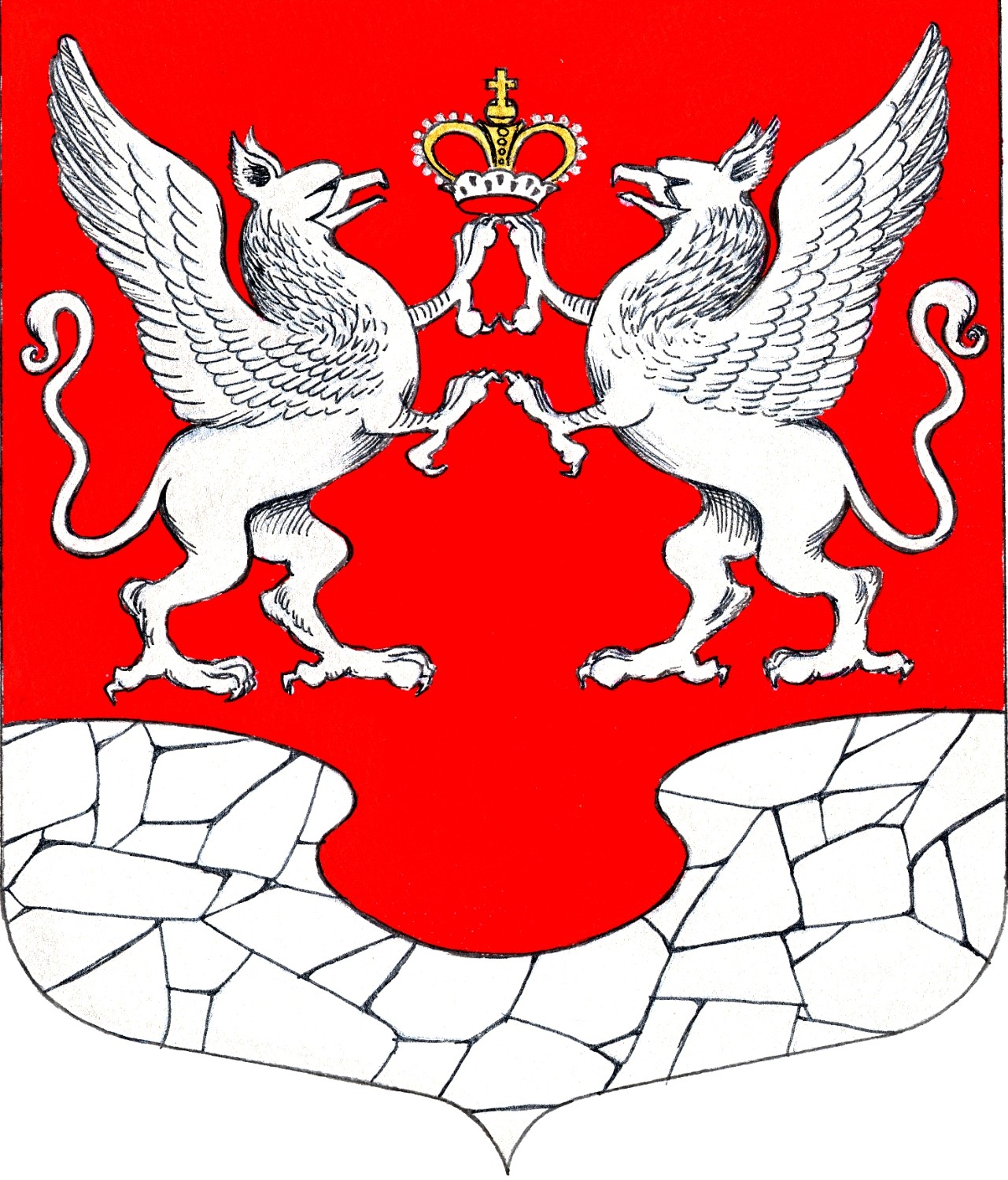        02 ноября        2023 года         № 51